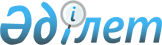 О внесении изменений и дополнений в решение районного маслихата от 24 марта 2006 года N 28-6 "Об утверждении стоимости разового талона, ставок по отдельным видам платежей и сборов"
					
			Утративший силу
			
			
		
					Решение маслихата района Магжана Жумабаева Северо-Казахстанской области от 1 августа 2008 года N 10-1. Зарегистрировано Управлением юстиции района Магжана Жумабаева Северо-Казахстанской области 29 августа 2008 года N 13-9-82. Утратило силу - решением маслихата района Магжана Жумабаева Северо-Казахстанской области от 1 февраля 2009 года N 14-2

      Сноска. Утратило силу - решением маслихата района Магжана Жумабаева Северо-Казахстанской области от 01.02.2009 N 14-2      В соответствии с пунктом 2 статьи 373 Кодекса Республики Казахстан «О налогах и других обязательных платежах в бюджет» от 12 июня 2001 года № 209 районный маслихат РЕШИЛ:



      1. Внести в решение районного маслихата от 24 марта 2006 года № 28-6 «Об утверждении стоимости разового талона, ставок по отдельным видам платежей и сборов» (номер государственной регистрации 13-9-25 от 17 апреля 2006 года, опубликовано в районной газете «Вести» № 30 от 28 июля 2006 года, № 31 от 4 августа 2006 года), с учетом внесенных изменений решением районного маслихата от 28 марта 2008 года № 6-13 «О внесении изменений в решение районного маслихата от 24 марта 2006 года № 28-6 «Об утверждении стоимости разового талона, ставок по отдельным видам платежей и сборов» (зарегистрировано в государственном реестре за № 13-9-74 от 8 мая 2008 года, опубликовано в районной газете «Вести № 21 от 23.05.2008 года), следующие изменения:



      Приложения № 1, № 2 к решению районного маслихата от 24 марта 2006 года № 28-6 «Об утверждении стоимости разового талона, ставок по отдельным видам платежей и сборов» изложить в новой редакции (прилагаются).



      2. Настоящее решение вступает в силу с момента государственной регистрации и вводится в действие по истечении десяти календарных дней с момента первого дня официального опубликования.      Председатель сессии                        Секретарь маслихата

      В.Уваров                                   В. Гюнтнер

Приложение № 1

к решению районного маслихата

от 7 августа 2008 года № 10-1 

Стоимость

разовых талонов для лиц, занимающихся реализацией товаров

на действующих рынках района Магжана Жумабаева

За каждый день торговли

Приложение № 2

к решению районного маслихата

от 7 августа 2008 года № 10-1 

Стоимость

разовых талонов на один день предпринимательской деятельности

по району Магжана Жумабаева для физических лиц, деятельность

которых носит эпизодический характер
					© 2012. РГП на ПХВ «Институт законодательства и правовой информации Республики Казахстан» Министерства юстиции Республики Казахстан
				№ п/пНаименованиеСтоимость1Торговля с рук за исключением торговли в стационарных помещениях18 тенге2Розничная торговля продуктами питания за исключением торговли в стационарных помещениях275 тенге3Розничная торговля промышленными товарами за исключением торговли в стационарных помещениях130 тенге4Розничная торговля смешанными товарами за исключением торговли в стационарных помещениях113 тенге5Розничная торговля запчастями, за исключением торговли в стационарных помещениях227 тенге6 Продажа домашних животных113 тенге7Розничная торговля продуктами питания, либо смешанными товарами в малом ассортименте до 20 наименований за исключением торговли в стационарных помещениях79 тенге8Розничная выездная торговля в выходные дни за исключением торговли в стационарных помещениях250 тенге9Реализация мяса свинины318 тенге10Реализация мяса говядины340 тенгеВиды предпринимательской деятельностиСтоимость1. Реализация газет и журналов с рук, за исключением торговли в стационарных помещениях.28 тенге2. Реализация семян, а также посадочного материала (саженцы, рассада), кроме стационарных точек 102 тенге3. Реализация бахчевых культур, за исключением деятельности осуществляемой в стационарных помещениях.199 тенге4.Услуги по перегону автомобильного транспорта1133 тенге5. Оказание владельцами личных тракторов услуг по обработке земельных участков113 тенге6а) Оказание владельцами личных легковых автомобилей (за исключением лицензируемых) услуг по перевозке пассажиров:внутригородскиерайонныемеждугородние113 тенге127 тенге397 тенге6б) Оказание владельцами личных грузовых автомобилей услуг по перевозке грузов (за исключением лицензируемых)-внутригородские, районные, междугородние:- до      5 тонн- до      10 тонн- до      15 тоннсвыше 15 тонн153 тенге232 тенге324 тенге340 тенге7. Реализация живых цветов, выращенных на дачных и придомовых участках, за исключением торговли в стационарных помещениях.102 тенге8. Реализация продуктов подсобного хозяйства, садоводства, огородничества и дачных участков, за исключением торговли в стационарных помещениях.56 тенге9. Реализация рыбы171 тенге10. Реализация меда102 тенге11. Выпас животных и птиц164 тенге